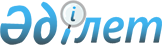 "Президенттiң Бейбiтшiлiк пен рухани татулық сыйлығын беру туралы" Қазақстан Республикасы Президентiнiң 1992 жылғы 31 тамыздағы N 903 қаулысына өзгерiстер енгiзу туралы
					
			Күшін жойған
			
			
		
					Қазақстан Республикасы Президентiнiң Жарлығы 1997 жылғы 24 қазандағы N 3716. Күші жойылды - Қазақстан Республикасы Президентінің 2001.09.28. N 691 жарлығымен. ~U010691.
      Қаулы етемiн: 
      "Президенттiң Бейбiтшiлiк пен рухани татулық сыйлығын беру туралы" Қазақстан Республикасы Президентiнiң 1992 жылғы 31 тамыздағы N 903 қаулысымен (Қазақстан Республикасының ПҮАЖ-ы, 1992 ж., N 31, 471-құжат; 1994 ж., N 42, 454-құжат) бекiтiлген Президенттiң Бейбiтшiлiк пен рухани татулық сыйлығы туралы ереженiң 2-тармағында "Жыл сайын Республика күнiне республика бюджетiнен үш сыйлыққа дейiн (кейiннен индекстелетiн етiп әрқайсысы 50 мың теңгеден) берiледi" сөздерi "Жыл сайын республика бюджетiнен үш сыйлыққа дейiн (кейiннен индекстелетiн етiп әрқайсысы 750 мың теңгеден) берiледi" сөздерiмен алмастырылсын.
      Қазақстан Республикасының
      Президентi
					© 2012. Қазақстан Республикасы Әділет министрлігінің «Қазақстан Республикасының Заңнама және құқықтық ақпарат институты» ШЖҚ РМК
				